Saturday (continued)3:00 pm- St. Thomas More KC, MO Christ the King KC, MOSt. Elizabeth KC, KSCoronation of Our Lady Grandview,       MOSt. Agnes Roeland Park, KSOur Lady of Good Counsel KC, MOOur Lady of Perpetual Help KC, MO	Church of the Ascension OP, KSSaint Pius X Mission, KSSt. John Paul II Olathe, KSSacred Heart- Shawnee, KSGuardian Angels KC, MOSt John Paul 11 Olathe, KS3:15 pm- Saint Catherine KC, MO3:30 pm- Nativity Leawood, KSSt. Michael the Archangel Leawood, KS	Prince of Peace Olathe, KS	Good Shepherd Shawnee, KS	St. Joseph Shawnee, KS	St. Paul Olathe, KS	Our Lady of Sorrows KC, MO	St Patrick KCK4:00 pm- Holy Rosary KC, MO4:15 pm- St. Peter KC, MO7:30 pm- Our Lady of Perpetual Help KC, MOSunday6:30 am- St Rose Philippine Duchesne Westwood, KS7:30 am- Old Saint Patrick’s Oratory KC, MO7:45 am- Holy Name of Jesus KC, MO8:00 am-St. Bernadette KC, MO8:30 am- St. Rose Philippine Duchesne Westwood, KS9:30 am- Coronation Grandview, KS9:40 am- Old Saint Patrick’s Oratory KC, MO	   Holy Name of Jesus KC, MO11:00 am- St. Rose Philippine Duchesne Westwood, KS	      Queen of the Holy Rosary KC, MO3:30 pm- Saint Michael the Archangel Leawood, KS4:00 pm- Church of the Ascension OP, KS6:30 pm- Christ the King Church KC, MO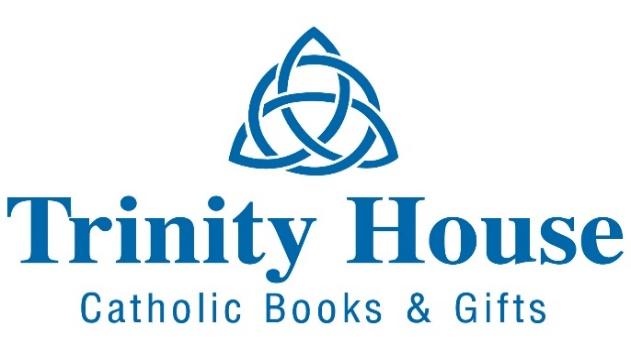 6731 W 119th StreetOverland Park KS 66209(913)652-0080MyTrinityHouse.comConfession times are subject to change, especially during certain liturgical seasons. Always check the parish's website or the Check the latest bulletin for more details. Kansas City Metro Weekly Confession Times 2024 Guide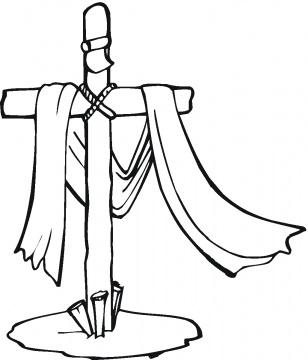 Monday
6:00 am- St. Rose Philippine Duchesne Westwood,	   KS7:00 am- Christ the King KC, MO	   Sacred Heart Shawnee, KS7:15 am- Old St. Patrick’s Oratory KC, MO7:30 am- Our Lady of Perpetual Help KC, MO   Coronation of Our Lady Grandview, MO11:00 am- Our Lady of Good Counsel KC, MO                    Christ the King KC, MO11:30 am- Our Lady of Perpetual Help KC, MOTuesday6:00 am- St. Rose Philippine Duchesne	   Westwood, KS6:30 am- Coronation of Our Lady Grandview, MO7:00 am- Christ the King KC, MO7:30 am- Our Lady of Perpetual Help KC, MO11:00 am- Our Lady of Good Counsel KC, MO	      Christ the King KC, MO	      Church of the Ascension OP, KS11:30 am- Cathedral of the Immaculate Conception KC, MO                    Our Lady of Perpetual KC, MO4:15 pm- Holy Spirit Overland Park, KS5:15 pm- Holy Name of Jesus KCK   St. Peter KC, MO5:00 pm- St. Thomas More KC, MO5:30 pm- Old St. Patrick’s Oratory KC, MO	   St. Patrick KCK6:00 pm- Our Lady of Perpetual Help KC, MO6:30 pm- Church of the Ascension OP, KSWednesday6:00 am- St. Rose Philippine Duchesne Westwood,	     KS6:30 am- Our Lady of Perpetual Help KC, MO7:00 am- St. Joseph Shawnee, KS	    Christ the King KC, MO7:15 am- St. Michael the Archangel Leawood, KS	    Old St. Patrick’s Oratory KC, MO7:30 am- Our Lady of Coronation Grandview, MO11:00 am- Our Lady of Good Counsel KC, MO	      Christ the King KC, MO11:30 am- Our Lady of Sorrows KC, MO	     Our Lady of Perpetual Help KC, MO12:00 pm- Prince of Peace Olathe, KS4:15 pm- Holy Name of Jesus KC, KS5:30 pm- St. Rose Philippine Duchesne Westwood, KS	   Holy Cross OP, KS	   Coronation of Our Lady Grandview, KS6:00 pm- Holy Trinity Lenexa, KS	    St. Paul Olathe, KS	    Sacred Heart Shawnee, KS6:15 pm St John Paul 11 Olathe, KS7:00 pm St Joseph Shawnee, KSThursday 6:00 am- St. Rose Philippine Duchesne Westwood, KS	Coronation of Our Lady Grandview, MO7:00 am- Christ the King KC, MO7:15 am- Old St. Patrick’s Oratory KC, MO7:30 am- Our Lady of Perpetual Help KC, MO11:00 am- Our Lady of Good Counsel KC, MO	  Christ the King KC, MO11:30 am- St. Rose Philippine Duchesne Westwood, KS	  Our Lady of Sorrows KC, MOCathedral of the Immaculate Conception KC, MO	Our Lady of Perpetual Help KC, MO4:10 pm- Holy Name of Jesus KC, KS5:00 pm- Good Shepherd Shawnee, KSFriday6:00 am- St. Rose Philippine Duchesne Westwood, KS7:00 am- Christ the King KC, MO7:15 am- Holy Spirit OP, KS	 Old St. Patrick’s Oratory KC, MO7:30 am- Our Lady of Perpetual Help KC, MO	  Coronation of Our Lady Grandview, MO11:00 am- Christ the King KC, MO11:30 am- Our Lady of Perpetual Help KC, MO4:10 pm- Holy Name of Jesus KC, KS5:00 pm- Saint Anthony KC, MO5:30 pm- St. Rose Philippine Duchesne Westwood, KSSaturday6:30 am- St. Rose Philippine Duchesne Westwood, KS7:15 am- Holy Spirit OP, KS7:30 am- Old St. Patrick’s Oratory KC, MO8:00 am- Our Lady of Good Counsel KC, MO8:30 am- St. Rose Philippine Duchesne Westwood, KS1:30 pm- Cathedral of the Immaculate Conception KC, MO2:30 pm- Holy Spirit OP, KS		  Cure of Ars Leawood, KS
	   Queen of the Holy Rosary OP, KS	   Saint John Paul II Olathe, KS2:45 pm- Holy Trinity Lenexa, KS